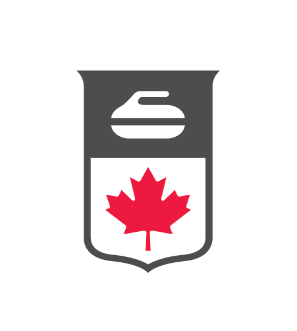 CALL FOR CANDIDATES FOR CURLING CANADA BOARD OF GOVERNORSCurling Canada has as its mission to inspire and lead all Canadians, from playground to podium, to make curling a part of their lives in an environment and system that allows them to achieve their personal goals. We underpin our mission with a foundation of values that include: inclusivity through curling, fairness in play, excellence in performance, authentic stakeholder engagement, genuine fun, and personal growth. Curling Canada is seeking interested, qualified candidates to join its Board and help lead the organization. We are committed to building a diverse Board reflective of Canadian society and our curling community. As a result, we encourage people who identify as the following to apply:  individuals who identify as persons with a disability, people from a visible minority group, people who identify as LGBTQ2S+, people who identify as non-binary, individuals who are indigenous.We are further committed to building a skilled Board, and to this end the Board has developed a Board skills matrix (Appendix A).The Board meets eight times a year, and more, if required. Most of the meetings are held electronically in the evenings. Traditionally there have been two to three in-person meetings held in different Canadian cities across Canada, typically over a weekend.  Governors also receive assignments to serve on one or more Board committees. Currently, there are four standing committees (Governance; Enterprise Risk, Finance and Audit; Human Resources, International).  Each Board committee forms its own work plan and meeting schedule.At Curling Canada’s Annual General Meeting (AGM) to be held on September 28, 2024, Curling Canada will usher in its Board of Governors for the next term, by way of an election by the members of Curling Canada, namely the provincial and territorial curling associations across Canada. Our 2023 - 2024 Board consists of 10 elected Governors and one appointed Governor whose term completes at the AGM . This year, three candidates will be elected to the Board by our Member Associations. The three candidates will be elected for a four-year term. Curling Canada’s Bylaws prescribe that the Board must be comprised of no more than 60% of one gender. In 2024, the recommended slate of candidates must include at least one individual who identifies as female. CANDIDATE SEARCH Persons interested in joining the Curling Canada Board of Governors should complete the attached nomination form, including the schedules, and attach a curriculum vitae. A brief statement should be attached containing: a statement as to why you wish to run for the position of Governor, an outline of your prospective contribution to delivering against the Curling Canada mission, along with your personal objectives as a Governor should you be elected. Ability to carry on a meaningful conversation in both official languages in Canada is an asset and will be viewed as an additional and equally important competency. For the 2024-2025 year, our current board’s gap analysis has identified a particular interest in receiving applications from candidates who demonstrate the following areas of skills and expertise (in order of significance): • Financial Literacy and Operational Controls• Canadian Curling System Structure Knowledge & Understanding Marketing/Brand• Technology, Information Security & Data/Analytics
GOVERNORS SEEKING RE-ELECTION Governors seeking re-election will be subject to the same scrutiny and submission timelines as external candidates.ELIGIBILITY TO BE GOVERNOR A candidate for the Board of Governors may be nominated to seek the position of a full-term Governor, a replacement Governor, or both. Section VIII (6) of Curling Canada’s bylaws and Subsection 126(1) of the Canada Not-for-Profit Corporations Act, mandate that a Governor must: ● 	be at least 18 years old ● 	not have been declared incapable under the laws of a Canadian province or territory, or by a court in a jurisdiction outside Canada ● 	be an individual (a corporation cannot be a director) ● 	not be in bankrupt status. It is the applicant’s responsibility to ensure and confirm that these criteria are met. All qualified candidates will be required to obtain and submit clear police and vulnerable sector records. PROCESS After submission of the nominating form and required attachments, the Candidate Search Committee will screen all applications received to ensure that they meet the minimum qualifications required at law for a director. Candidate applications will then be reviewed and evaluated against the foundational attributes and qualities that are expected of all Governors, to arrive at a list of candidates who are qualified to be elected to the Board of Governors of Curling Canada. The Candidate Search Committee will undertake further evaluation to identify candidates who have the required skills and experience to fill the Board skill gaps previously identified in the Skills Matrix Gap Analysis.  From this group, the Candidate Search Committee will select for advancement a slate of candidates for open positions for the Board.Following these evaluations, the Candidate Search Committee will present to the Board a report summarizing their activities and the slate of candidates. The Board will be asked to approve the work of the committee.  Upon such approval, the slate of candidates will be submitted to the Members on or about August 19, 2024, and no later than seven (7) days prior to the first day of the Annual Meeting.  As permitted by the Act, candidate nominations may also be accepted from the floor at the time of the election during the AGM.SUBMISSION OF APPLICATIONS The deadline for submitting applications is 5 pm (ET), July 29, 2024.Candidate Search shall be delivered by email to Karen Ryan, executive assistant, Curling Canada: karen.ryan@curling.caSubject line: Board Candidate Search, 2024Curling Canada will confirm receipt of each nomination via email to each candidate. Please ensure you receive this confirmation. Please contact Karen should you have any questions. WEBSITE/COMMUNICATIONTo ensure a transparent process, a calendar of key dates is attached and will also be posted to the Curling Canada website:  https://www.curling.ca/about-curling-canada/what-we-do/board-of-governors/Attachment - Nomination Form for Board of Governors CURLING CANADABOARD OF GOVERNORS NOMINATION FORMThis information will be used for the purpose of your consideration by the Candidate Search Committee, for any Board, Committee or other involvement with Curling Canada from the date hereof until the conclusion of the 2024 Annual Meeting and for contacting you regarding any meetings or information that is sent to you if you are selected. Please ensure you complete Schedules “A”, “B” and “C”. 
Schedule “A”Curling Canada Board of Governors Candidate Search FormI. Expertise Please identify your area(s) of specific expertise you would be able to bring as a Governor of the Board of Curling Canada. In identifying these areas, it is understood you would be able to participate on related committees and that you possess skills and knowledge in such areas.
Please check appropriate boxes and, in the text box, describe the skills, designations, and experience that you have. Please see the attached skills matrix for a further description of required skills. Senior/Executive Leadership Experience:Diversity (Optional)Please check the following, if you wish to do so: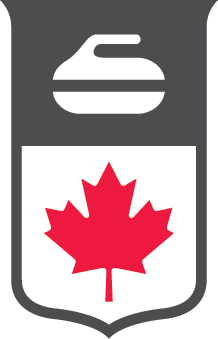 Curling Canada Board Competency Framework - Skills MatrixEach Governor must satisfy all of the attributes and commitments on this first page.The Curling Canada board as a whole ideally adequately satisfies the thirteen specific competencies identified in the table below; each Governor is expected to satisfy a minimum of three specific competencies. The goal is to have diverse and valuable perspectives amongst the Governors to bring to board discussions and decisions.Each Governor must possess the following attributes:Independence and sound judgment – they have the courage to ask tough questions and voice their opinions. Their loyalty to the organization’s interests may demand that they express dissent and persist in requiring answers to their questions.Integrity – demonstrate personal integrity, are trustworthy, and insist the organization behave ethically.Long-term, strategic outlook.Organizational Governance knowledge and experience at a somewhat complex organization.Knowledge of business issues and financial matters.Demonstrated ability to operate effectively as part of a diverse team.Continuous improvement mindset – including being open to new ideas, are strategically agile and responsive to change.Conflict resolution – they are oriented to resolve conflict, are resilient after it occurs and support board decisions once made.Commitment to the Risk based Governance model.Each Governor must be willing to:Understand and exercise their fiduciary responsibilities.Attend and contribute to Board and committee meetings – they are available, invest time and resources to understand and advance the organization and are passionate about the organization’s success.Devote the time and effort necessary to be an effective board member.Policy Linkage:Curling Canada’s Diversity, Equity and Inclusion Policy provides that Curling Canada will encourage balanced representation by Under-Represented Groups on its Board of Governors. To this end, all things being equal, those Gubernatorial candidates who identify as being members of Under-Represented Groups shall be accorded preference by the Candidate Search Committee.Curling Canada’s Official Languages Policy affirms Curling Canada’s commitment to the promotion and use of Canada’s two official languages in the delivery of its services. All things being equal, those Gubernatorial candidates who demonstrate proficiency in both official languages shall be accorded preference by the Candidate Search Committee.Schedule “B” 
Résumé and Personal StatementsRésuméPlease attach a résumé (including information outlined in Schedule “A” attached) for use by the Candidate Search Committee during its deliberations. Please answer the following questions:1.  Statement of why you wish to run for the position of Governor (no more than 250 words)2.  Outline of your prospective contribution to delivering against the Curling Canada mission, along with your personal objectives as a Governor should you be elected.Schedule “C” Qualifications as a GovernorBACKGROUND INFORMATION It is imperative that Curling Canada provides a positive and safe environment for all those working and volunteering at our organization. It is also critical for the protection of the reputation of Curling Canada that the Governors meet certain threshold criteria. Accordingly, please ensure that you complete Schedule C. Please attest to the following by checking the boxes:ACKNOWLEDGEMENT AND UNDERTAKING By submitting this Nomination Form, I agree to obtain and provide Curling Canada with a criminal background record check should Curling Canada so request. In addition, I consent to Curling Canada undertaking a criminal background check, and agree to comply and provide any required information to obtain such criminal background record check. Curling CanadaElection for Positions on the Curling Canada Board of Governors Calendar of Key Dates for 2024 ElectionNameStreet AddressCityProvincePostal CodeEmailPhone NumberRisk Management: Project Management:Financial Literacy and Operational Controls (financial designation ideal):Strategic Planning:People Leadership (HR designation ideal):Strategic Communications:High performance Team Member - High Sport Performance Knowledge:Governance:Marketing/Brand:Canadian Curling System Structure Knowledge & Understanding:Stakeholder Relations:Bilingual (French/English)Indigenous Person Member of a visual minorityPerson with a disabilityIdentify as LGBTQ2+ or binary genderIdentify otherwise as a minorityCompetencyDescription1-3 examples clearly illustrating level of competency1. Senior Leadership ExperienceExperience as a Senior/Executive leader in a government/public sector or private sector organization.examples: sitting at a senior leadership table, attending executive meetings, engaged in direct interaction either reporting to or as a key resource to a governing board of a complex organization.This means engagement with budget development and reporting, risk identification and mitigation, policy/procedure review and approval, organizational structure (individual positions and larger decisions) that impact employees, engagement with strategic planning and reporting, etc.1.2.3.2. RiskIdentifying principal risks of an organization.examples: overseeing a team of people as a chief risk officer of an organization or equivalent.1.2.3.2. RiskLeading various stakeholders and leaders in an organization through risk identification and mitigation exercises/reporting to a President/CEO and ultimately to a board.1.2.3.2. RiskDesigning and/or overseeing the equivalent of an enterprise risk management program.1.2.3.3. Project ManagementExperience in leading project management.Leading is the key word – must be a task/s that you had to determine the steps, get buy in from senior leadership, and successfully deliver an end point (key documents (i.e. policy change), key reporting involved (some element of engaging a cross section of people/areas of an organization and distilling and/or providing a set of recommendations to senior leadership/board.1.2.3.3. Project ManagementA project management certificate or designation is of assistance.1.2.3.3. Project ManagementExperience in successfully leading/overseeing projects to successful completion.1.2.3.4. Financial Literacy & Operational ControlsAbility to read, understand and analyze complex financial statements.examples: directly related to experience doing this with a budget large enough to include multiple employees, assets and liabilities, (including contractual obligations), etc.1.2.3.4. Financial Literacy & Operational ControlsExperience with financial accounting standards, internal controls, audit, and reporting.examples: having been or directly overseen the work of an auditor – either internal or external. 1.2.3.4. Financial Literacy & Operational ControlsFinancial designation ideal.1.2.3.5. Strategic PlanningStrategic plan implementation, measurement & reportingExperience developing a strategic plan to realize business objectives and shaping the overall business strategy; experience in leadership engagement with strategic plan, overseeing the measuring/reporting, assessing performance, identification of strategic priorities and areas requiring improvement. 1.2.3.6. PeopleHave led an HR function in an organization of higher order complexity.1.2.3.6. PeopleTalent acquisition and development in an organization of higher order complexity.1.2.3.6. PeopleOverseeing, creating, managing Executive and senior leadership compensation and rewards programs.1.2.3.6. PeopleHR designation ideal.1.2.3.7. CommunicationsExperience with design of communications strategies, including audience analysis and implementation.  Communications with members, employees and stakeholders.examples: directly involved in drafting and/or approving communications with employees, members, employees and stakeholders, especially on stickier subjects like budget cuts, crisis communication around significant loss (human or otherwise), union or association bargaining and other communication.1.2.3.7. CommunicationsExperience and training in media and/or public speaking to large audiences.examples: completing media training, engaging with national and international media on difficult issues such as potential wrongdoing (i.e. Fraud, illegal activity) severe injury or death of a stakeholder/employee, strike or labour action.1.2.3.7. CommunicationsExperience in crisis communications strategy and delivery.1.2.3.8. High Performance Team memberUnderstands and brings the high performance athlete experience and voice to the board table as a non-active athlete and/or coach and/or other team support member.examples: coached at an international level, or was engaged with a successful team as their sports psychologist at multiple international events.1.2.3.8. High Performance Team memberFormer athlete with relevant experience as a competitive curler. Examples: represented Canada at a world, Scotties, Brier and/or Olympic trials, and/or competed with a team who has won a Canada Cup, finished on the podium at a Brier or Scotties or has competed with a team who finished in the top 5 on the CTRS ranking system or has competed at the Paralympics or mixed doubles at a world or Olympic level.1.2.3.9. Marketing/BrandExperience with design, implementation, and monitoring of effective marketing strategies to increase brand awareness; experience with market analysis identifying challenges and opportunities for growth; experience with marketing communications, social media strategy, etc. Leading or having operational responsibility for oversight of same.1.2.3.9. Marketing/BrandUnderstand and have experience with different client experience delivery models and leading practice.1.2.3.10. GovernancePossession of a director or officer designation and/or prior Board experienceSpecific examples: Board experience as a governor, officer or director of an organization that is of a higher order of complexity.1.2.3.10. GovernanceExperience in leading the drafting, revising and engagement in diverse and interconnected policy and procedures.1.2.3.11. Stakeholder RelationsDemonstrated ability to facilitate healthy interactions/relationships and effectively deliver messaging in a diverse, multi-stakeholder environment specific to the sport of curling.1.2.3.12. Canadian Curling System Structure Knowledge & UnderstandingDemonstrated understanding of the roles, responsibilities, and interactions of the various parts of the curling system in Canada. A reasonable understanding of the relationships between governance/operations/high performance and the interaction between each level of the sport from the club to the National Sport Organization.   examples: Member Association Board Director/President, Club Manager, Club Board Director/President, direct engagement with High Performance, Junior and/or learn to curl programs.1.2.3.13. Technology, Information Security & Data/AnalyticsSenior level experience in larger organizations with one or more of the noted areas1.2.3.13. Technology, Information Security & Data/AnalyticsDesignation or degree in any of the areas an asset1.2.3.Please describe other knowledge, skills or experience you have that may not be fully reflected in the categories above, but you feel may bring value to the work of the board:Please describe other knowledge, skills or experience you have that may not be fully reflected in the categories above, but you feel may bring value to the work of the board:Please describe other knowledge, skills or experience you have that may not be fully reflected in the categories above, but you feel may bring value to the work of the board:I,                                                                                                        (fill in name)am at least 18 years old
have not been declared incapable under the laws of a Canadian province or territory, or by a court in a jurisdiction outside Canada
am an individual (a corporation cannot be a director/governor)
am not in bankrupt status
Candidate’s Signature:Date:PROCESSDATE1.Call for candidatesJuly 2, 20242.Deadline to submit candidatesJuly 29, 20243.Deadline for incumbent candidatesJuly 29, 20244.Candidate Search Committee review of candidate applicationsJuly 30 – August 2, 20245.Governor Candidate interviews (all - includingincumbents)August 5 – August 16, 20246.Candidate Search Committee recommendations to Curling Canada Board of GovernorsWeek of August 19, 20247.Board approval of Committee recommendations Week of August 19, 20248.Information Session of the Governance Advisory Council and announcement of Candidates Week of August 19, 20249.Member Associations individual interviews with Candidates ( at the Member Associations’ discretion)August 26 – September 13, 202410. * Deadline for documentation of Candidates that are intended to be nominated from the floor at the AGM (please see p. 11 below). September 18, 202411.Annual General Meeting (AGM, held virtually): nominations from the floor and election of Governors  * It is requested that documentation of candidates that are nominated from the floor be submitted to the Candidate Search Committee ten (10) days prior to the AGM. This will ensure the materials can be distributed to Member Associations for their consideration.September 28, 2024